TOWN OF FREEPORT&FREEPORT VETERINARY HOSPITAL WELCOME FELINES AND CANINES TO OUR ANNUAL RABIES CLINIC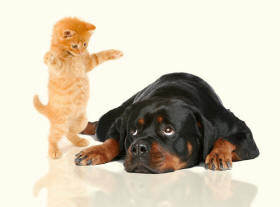 WHERE:  FREEPORT TOWN HALLWHEN:  SATURDAY, JANUARY 05, 2019, 9:00 AM – 12:00 PMRABIES VACCINE, $15.00 PER ANIMALFREEPORT RESIDENTS MAY LICENSE THEIR DOGS AT THE CLERK’S OFFICE.SPAY/NEUTER: $6.00, INTACT MALE/FEMALE: $11.00QUESTIONS:  PLEASE CALL THE CLERK’S OFFICE:  207-865-4743, EXT. 122 OR 123